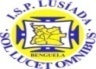 INSTITUTO SUPERIOR POLITÉCNICO LUSÍADA DE BENGUELADepartamento de Ciências JurídicasCurso de DireitoANO LECTIVO 2016Disciplinas com Prova Oral Obrigatória em sede de Avaliação FinalNo uso da prerrogativa conferida pelo n.º 2 do Artigo 54º do Regulamento Académico do ISPLB a Coordenação do Curso de Direito propõe que, no ano lectivo de 2016, seja efectuada prova oral obrigatória aos Estudantes que tenham obtido no Exame escrito, no âmbito das disciplinas abaixo elencadas, uma classificação igual ou superior a 8 e inferior a 10 valores:Lobito, 31 de Maio de 2016Ano CurricularDisciplinas com Prova Oral obrigatória em sede de Avaliação Final1ºCiência Política e Direito Constitucional1ºIntrodução ao Estudo do Direito1ºInglês I1ºInglês II1ºHistória e Filosofia do Direito1ºEconomia Política2ºLíngua Portuguesa II2ºTeoria Geral do Direito Civil2ºDireito Administrativo2ºDireito Internacional Público2ºDireito Económico2ºDireito Comparado3ºDireito das Obrigações3ºDireito Comercial3ºDireito Processual Civil I3ºDireito Penal I3ºFinanças Públicas e Direito Financeiro3ºDireito Fiscal I4ºDireito do Trabalho4ºDireito Processual Penal I4ºDireitos Reais4ºDireito Processual Civil II4ºDireito da Família4ºDireito das Sucessões4ºDireito Penal II5ºDireito Internacional Privado5ºPrática Jurídica Multidisciplinar5ºDireito Processual Civil III5ºDireito dos Contratos5ºDireito Processual Penal II5ºÉtica e Deontologia Profissional5ºRegistos e Notariado5ºMedicina Legal5ºContencioso Administrativo